Your recent request for information is replicated below, together with our response.1. Any speed surveys done on Cairncry Road Aberdeen, in the last 5 years and what were the results.I can first advise you that Police Scotland do not record speed checks which result in no offences being detected.  As such, in terms of Section 17 of the Freedom of Information (Scotland) Act 2002, this represents a notice that this information is not held by Police Scotland.There have been three police speed checks carried out in the last five years which resulted in 12 drivers being charged for speeding offences.The Safety Camera Unit have not conducted any checks on this road as they do not have a designated area for it and the road is not one of their priority locations. For that reason, Section 17 of the Act applies. I can further advise you that Aberdeen City Council carried out a speed survey between 19 and 24 November 2021.  The table of averages from the survey which have been provided to us by the council are detailed below:Table 1: Cairncry Road (LC 11) speed summary (Westbound)Table 2: Cairncry Road (LC 11) speed summary (Eastbound)The 85%ile relates to the speed figure at which 85% of the vehicles were driven up to and did not exceed.The mean average relates to the average arrived at when including all vehicle speeds.2. The number of accidents and a breakdown of the ages of who those were, severity of those accidents on Cairncry Road, Aberdeen in the last five years.Please be advised that statistics regarding road traffic collisions are publicly available.As such, in terms of Section 16 of the Freedom of Information (Scotland) Act 2002, I am refusing to provide you with the information sought.  Section 16 requires Police Scotland when refusing to provide such information because it is exempt, to provide you with a notice which: (a) states that it holds the information, (b) states that it is claiming an exemption, (c) specifies the exemption in question and (d) states, if that would not be otherwise apparent, why the exemption applies.  I can confirm that Police Scotland holds the information that you have requested and the exemption that I consider to be applicable is set out at Section 25(1) of the Act - information otherwise accessible:“Information which the applicant can reasonably obtain other than by requesting it under Section 1(1) is exempt information”The information you are seeking is available on the Police Scotland website, via the following link:Road traffic collision data - Police ScotlandThe RTCs can be mapped to their specific locations using the Eastings and Northings. You did not include a time period within your request, however if you are seeking older data, it is available on the Department for Transport website via the below link, however you may find it easier to refer to CrashMap which displays the DFT data in a more user friendly map format. Road Safety Data - data.gov.uk3. Any traffic calming mitigation measures added to Cairncry Road, Aberdeen and the result of introducing them.In the last five years there have been no additional traffic calming measures introduced.If you require any further assistance please contact us quoting the reference above.You can request a review of this response within the next 40 working days by email or by letter (Information Management - FOI, Police Scotland, Clyde Gateway, 2 French Street, Dalmarnock, G40 4EH).  Requests must include the reason for your dissatisfaction.If you remain dissatisfied following our review response, you can appeal to the Office of the Scottish Information Commissioner (OSIC) within 6 months - online, by email or by letter (OSIC, Kinburn Castle, Doubledykes Road, St Andrews, KY16 9DS).Following an OSIC appeal, you can appeal to the Court of Session on a point of law only. This response will be added to our Disclosure Log in seven days' time.Every effort has been taken to ensure our response is as accessible as possible. If you require this response to be provided in an alternative format, please let us know.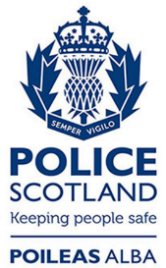 Freedom of Information ResponseOur reference:  FOI 23-2637Responded to:  xx October 2023DateTotal volume 85th %ileMean Average19-Nov-215873342920-Nov-215019353121-Nov-214102353122-Nov-215324353023-Nov-215684342924-Nov-2158213429DateTotal volume 85th %ileMean Average19-Nov-215108342920-Nov-214359343021-Nov-213605343022-Nov-214708342923-Nov-215180332824-Nov-2150583328